CIRRICULAM VITAE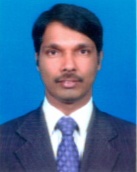 Name                               :	ROOPESHA Nationality                       :	IndianDate of Birth                    :	16.06.1977Profession                        :	Civil Engineer (B.E)Marital Status                   :	MarriedE-mail Address                 :	roopesha-397380@gulfjobseeker.com Driving License No.         :	Qatar and BahrainPosition in Firm                :	PROJECT ENGINEERYear of joining Firm         :	15-03-2014Languages Known             :	English, Hindi and KannadaKEY QUALIFICATIONSWide experience in Civil Engineering Works and Construction Supervision of multi-storied commercial, residential building projects. Duties include preparing the programme and planning of works with items, ,executing the site works with closely monitoring ,Preparing and Approving subcontractor bills., Monitoring Quality / Progress of Works, Preparation of Progress Reports, Checking of Payment Application, arranging the Quantities for billing ,co-ordination between subcontractors, following up the works with the service authorities. And also preparing the methods of statements and taking approvals from clients.EDUCATION:     Bachelor of Engineering in Civil(B.E.)COMPUTER SOFTWARE FAMILARITIYAuto CAD Microsoft Office, Microsoft word and excelCAREER PROFILE: TOTAL EXPERIENCE 18 YEARS AND GULF EXPERIENCE    (15 years)1) Project engineer:FROM MARCH 2014 TO UNTILL NOW		DUBAI (U.A.E)BOULEVARD CRESCENT ,DOWNTOWN ,DUBAICONSULTANTS: BSBGCLIENTS: EMAAR PROPERTIES, DOWN TOWN DUBAI Having 2 towers (one tower is 44 floors and another tower is 22 floor) with 5 parking levels with retails And2)  Construction of 2B+G+47 Floor residential and commercial buildingAt MARSA DUBAI CONSULTANT: Al Ajmi Engineering Consultants, Dubai (U.A.E.)CLIENT:  MARINA ARCADE REAL ESTATE L.L.C., MARINA, DUBAI2)Senior engineer/site managerfrom JAN 2012 TO MAY 2013 ( OIL AND GAS)Gulf Contracting Company W.L.L.                  Construction Of Process And Non Process Building At          Ras Laffan IndustrialCity (RLIC) Qatar          Main Contractor –Japan Gas Corporation (JGC)Client-Ras Gas/Qatar Petroleum (RG/QP)Name of the project:BARZAN ONSHORE EPC PROJECT3)Civil Engineer and senior civil engineerJAN 2008 TILLDEC2011Gulf Contracting Co W.l.l.Project- Bilal Pearl Suites, Pearl Qatar, Doha, QatarConsultant – GHD Global Pty.ltdClient – AHB Trading& Contracting co. W.L.L.4)Project EngineerMay - 2006 to August - 2007			Al-Kharbash Contracting Co. L.L.C, Dubai,U.A.E.		H.H. Sheik Hamadan Bin Rashid Al Maktoum Building,		Al Karama, Dubai5)Site engineer/Maintenance engineerOctober-2003 to Jan - 2006			Al-Waha Group of Companies Kingdom of BahrainDescription of the works executed before:March 2014 to until today project engineerfrom March 2014 to may 2016 1)  Construction of 2B+G+47 Floor residential and commercial building                                                                                                            At MARSA, DUBAI2) BOULEVARDCRESCENT, DOWNTOWN, DUBAI from may 2016 to until today CONSULTANTS: BSBGCLIENTS: EMAAR PROPERTIES, DOWN TOWN DUBAI Having 2 towers (one tower is 44 floors and another tower is 22 floors) with 5 parking levels with retails and othersBoth the projects are residential and commercial towers and having single, double and duplex apartments with swimming pools, land scapes and car parks, aluminium cladding works, GRC cladding and stone cladding works 1) Monitoring and managing the site in all aspects as the project manager allocated to me 2)Making method of statements (MS) and risk assessments in co-ordination with the safety officers for each activity and taking the approval from consultants and clients3) Following the quality procedures and giving the tool boxes about the quality 3) Offer inspections for all types of activities 4) Checking the each activity as per approved drawing and method statements.5)  Reporting to Construction Manager / Project Manager.6) Monitoring and arranging men, materials & plant equipments to the required activity/job7) Monitoring the progress of the work as per the updated program.8) Attending the weekly / monthly progress, meeting regarding the progress of works and also discuss if any problem and main variations with clients and consultants.9) Maintaining and executing the quality as per the PROJECT QULITY PLAN AND specifications 10) Taking the approval for works and materials from the consultants or clients. 11) Monitoring the safety procedures as per project requirements and attending and arranging the monthly/weekly meeting with consultants and clients and subcontractors12)  Sub contractor’s bills certifications 13) Preparing the variations with the site quantity surveyors if any Jan 2012 May 2013 Senior engineer /site managerGulf Contracting Company W.L.L.                  Construction Of Process And Non Process Building At          Ras Laffan Industrial City(RLIC) Qatar          Main Contractor –Japan Gas Corporation (JGC)Client-Ras Gas/Qatar PetroleumThis project is construction of process and non-process buildings and the main components are substations, control central buildings, satellite instrument house, operation centre, laboratory, mosque, and canteen, office/store in solid waste disposal area, office gate house in inert waste storage area, main gate house, plant entrance gate house, construction gate house and emergency response shelter1) Monitoringand managing the site in all aspects as per the jobs given by the superiors2)Making method of statements (MS) and job safety analysis (JSA) for each activity and taking the approval from main contractor and client.3) Offer inspections for all types of activities 4) Checking the each activity as per approved drawing and method statements.5)  Reporting to Construction Manager / Project Manager.6) Maintaining the safety procedures with tool boxes and others and giving proper information’s regarding the hazards7) Monitoring and arranging men, materials & plant equipments to the required activity/job8) Monitoring the progress of the work as per the updated program.9) Attending the weekly / monthly progress, meeting regarding the progress of works and also discuss if any problem and main variations with clients and consultants.10) Monitoring and maintaining the safety procedures as per project specifications Jan 2008 to December 2011	 Civil Engineer and senior civil engineerGulf Contracting Co. W.L.L.		2B+G+23 Floors High rise Building(TOWER)                                                             Bilal Pearl Suites, Pearl Qatar.The project is a residential building of area 7200m2. The main components of the project are 25 flats of 3 Bedroom, 84 flats of 2 bed room, 82 flats of 1 bed room, shopping area, Gymnasium, Swimming Pool, Sauna, steam, Water features,parking for 287 cars. 4 lifts, 2 garbage chutes, External Pre cast Cladding, Glazing, Timber trellis, Landscape and etc,.Reporting to Construction Manager / Project Manager.Execution and co-ordination for All Concrete, Form work, Reinforcement, External Pre cast Cladding, Aluminum Glazing and other subcontractor works.Execution of the works as per the approved documents & as per the consultant’s approval. Monitoring and arranging men , materials & plant equipments to the required activity/jobMonitoring the progress of the work as per the updated program.Attending the weekly / monthly progress, meeting regarding the progress of works and also discuss if any problem and main variations with clients and consultants.Quantity checking as per the bill of quantities and drawings.Maintain the quality as per the tender documents and consultant's satisfaction. Taking the approval for works and materials from the consultants or clients. Monitoring the safety precautions.Evaluating sub-contract variations and bills.Making method of statements and job safety analysis for each activity May 2006 to April 2007	Project Engineer		Al-Kharbash Contracting Company L.L.C, U.A.E.		2B+G+4, H.H. Sheik Hamdan Bin Rashid Al Maktoum Building, Al Karama, Dubai under the consultancy of Khatib & AlamiThe project is a residential building/commercial building of area 4500m2. The main components of the project are 16 flats 3 Bedroom, 8 flats 1 bed room, 80 flats 2 bed room, 18 studio flats, 19 shops, Gymnasium, Swimming Pool,, Sauna, Parking for 137 cars. 2 lifts, 2 garbage chutes, 4 staircases, floating slab for chillers, foam concrete over the slab, Cost of construction : AED : 56 Million01) Execution of the works as per the tender documents & as per the consultant’s approval. 02) Interim valuations including the final account.03) Monitoring the site requisition & cost. 04) Preparation of Bar Charts and Program Charts to the concerned projects. 05) Monthly cost value analysis / reconciliation - Cost control reports. 06) Assisting the Planning Engineer in taking of all quantities for each activity specified in the B.O.Q. 07) Preparation of monthly invoices.08) Assisting the PM in preparing and answering contractual correspondence. 09) Monitoring the progress of the work as per the updated program.10)Attending the weekly / monthly progress, meeting regarding the progress of works and also discuss if any problem and main variations with clients and consultants. 11)Quantity checking as per the bill of quantities and drawings.12)Maintain the quality as per the tender documents and consultant's satisfaction. 13)Taking the approval for works and materials from the consultants or clients. 14)Monitoring the safety precautions as per the Dubai Municipality requirements.15)Preparation of Sub-contractor's bill.16)Evaluating sub-contract variations and billsOctober-2003 to Jan - 2006	Site and maintenance  Engineer		Al-Waha Group of Companies Kingdom of BahrainPROJECT HANDLED:Worked as a Engineer for the construction of Executive Staff Flats, 3 Storey building under real estate, since Oct' 2003 to March 2004Worked as a Maintenance Engineer for Ten Storey flats & individual villas under real estate, since April -2004 to Oct'2004Worked as a Project Engineer, for the construction of "DARKULAIB SPORTS CLUB" under the Supreme Council of Youth & Sports and Ministry of Youth & Sports, since Nov' 2004 to Oct' 2005Worked as a Project Engineerfor the construction of "TAYLOUS PLASTIC FACTORY' at SOUTH ALBA Industrial Area under Real-estate, since from Nov' 2005 to Jan 2006'EXPERIENCE IN INDIAWorked as a Site Engineer, For the construction of Multi Storey hospital under Karnataka Health Systems & Development Project-World Bank AID, since Jan 2000 to March 2001Worked as a Project Engineer for the construction of 12,000 capacity District Level Stadium under Public Works Departments, Since April 2001 to Sept 2003WORK INVOLVEMENTSWork execution as per drawings given by the clientsEstimating the quantities and new proposals to the drawings given by clientsMaking drawings and alteration drawing to the additional workQuantity checking as per the bill of quantities, drawings and design.Quality checking and work execution per British and India Standards.Attending weekly / monthly meetings regarding progress of work and discus if any site problems with clients.Preparation of program charts, Bar charts, weekly program and monthly program reports to the concerned project.Preparation of Invoices / BillsPurchasing required materials from the Seller with good rates.Handling the site individually and economically.Organize and distribute the daily work to the Supervisors. Place:  yours truly,Date: (ROOPESHA)